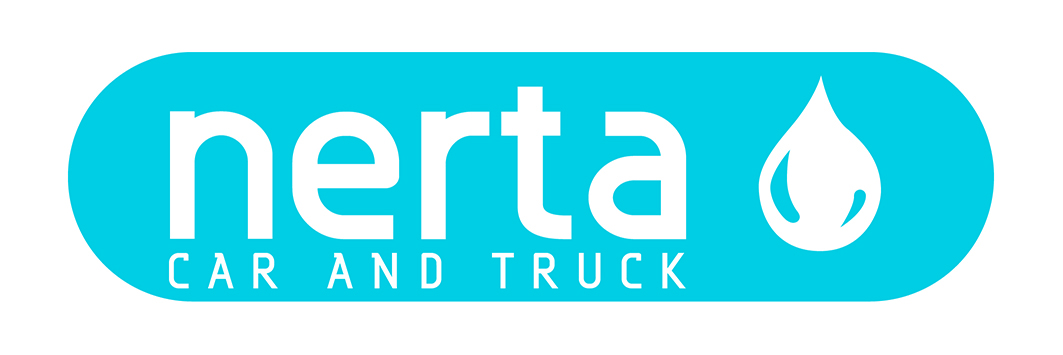 NERTA GLASNET AM24NERTA GLASNET AM24 is a concentrated glass cleaner. Cleans, degreases and gives a high gloss effect. Cleans without leaving any stripes. Contains ammonia.Instructions for usePure in winter, 25-50% in summer. With spray bottle: spray the surfaces which need to be cleaned, then rub with a sponge. Afterwards, rub dry with a fluff-free cloth. pH=±11Technical specificationsProduct code	: ENT-011030Colour	: BlueFragrance	: AmmoniaFoam intensity*	: 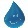 pH 100 %	: 11 ± 1pH 10 %	: 10,5 ± 1Dosage	: 100%Biodegradability of surfactants	: > 90 %Packaging	: 5 – 25 – 200 – 600 – 1000 LSpecific gravity	: 0,985 kg/L ± 1%(*)  very weak 	  weak	  fair	  strong	  very strong